Tabla 1. Panorámica general de las asignaturas PPIII y IV del Grado de Educación Social (UNED)Tabla 2. Cuestionario Identidad profesionalTabla 3. Debate en el foro de PPIIITabla 4. Variables utilizadas en el diseño del grupo de discusión y la entrevistaImagen 1. Autoimagen del alumnado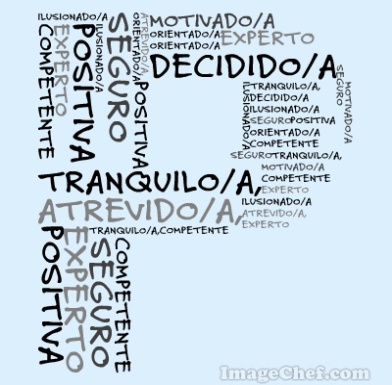 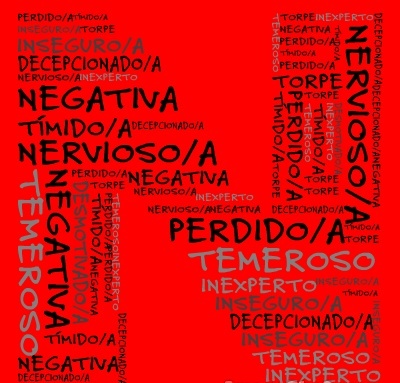 Tabla 5. Misión social de la profesión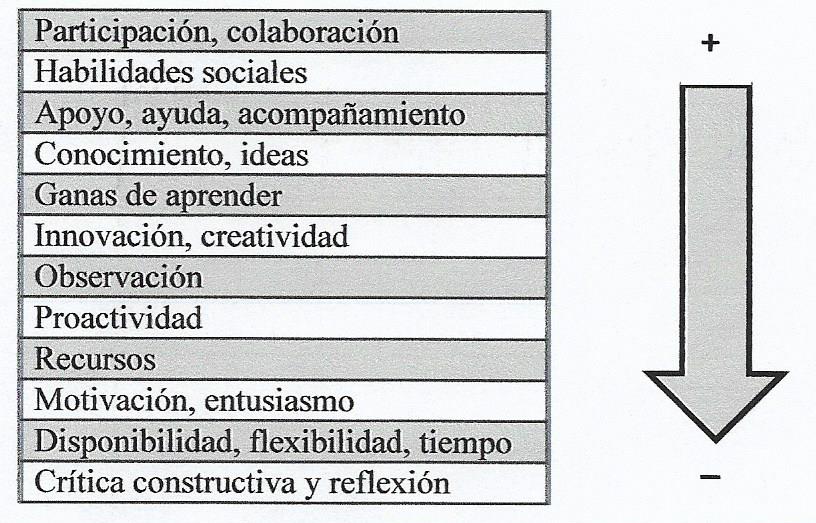 Figura 1. Resultado de la autoimagen en el cuestionarioFigura 2. Autoimagen de las estudiantes al inicio de la asignatura de PPIII valoradas en el cuestionarioFigura 3. Compromiso ético al inicio de la asignatura de PPIII valorado en el cuestionarioImagen 2. Autoimagen de los estudiantes al finalizar la asignatura de PPIII en el foro.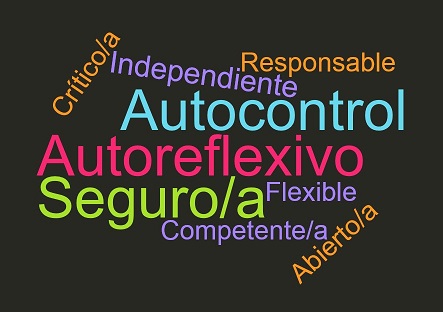 Imagen 3. Resultado de la misión social al inicio de PPIII según la entrevista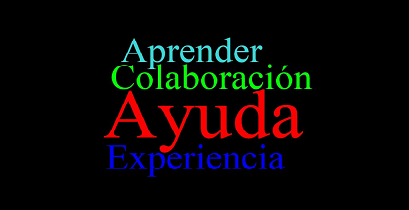 Imagen 4. Autoimagen al inicio de PPIII según el grupo de discusión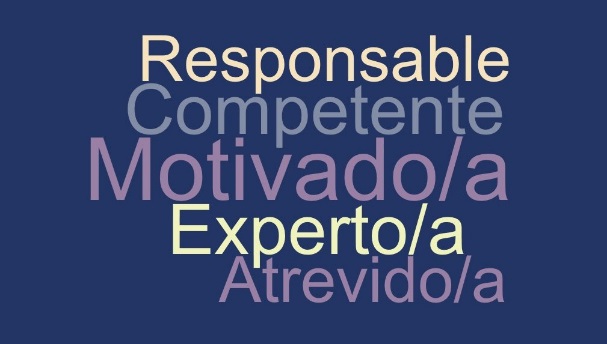 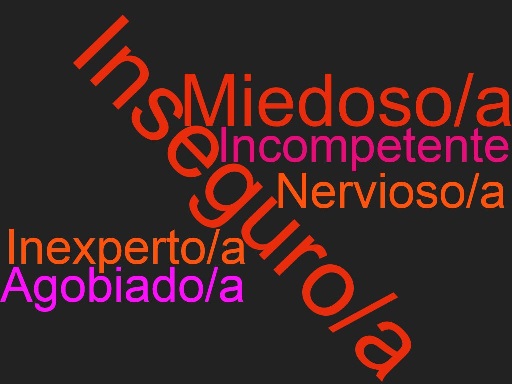 Imagen 5. Autoimagen al finalizar PPIII según el grupo de discusión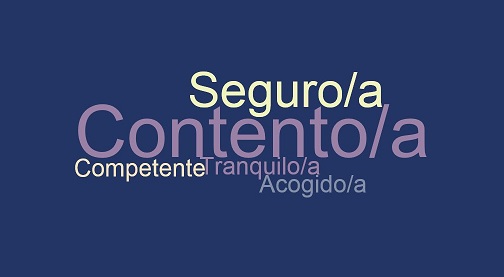 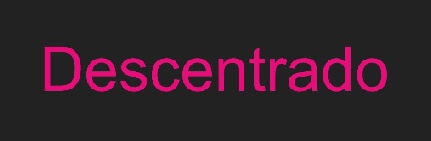 Figura 4. Aportación de los estudiantes al centro de prácticas al inicio y final de las mismasAsignaturaPracticas IIIPracticas IVContenido-Análisis de necesidades.- Diseño del plan de intervención en un contexto real.-Intervención en un contexto real-Evaluación de la intervenciónDimensiónCategoríasVariableDefinición operativa de las variablesÍtemsTipos de escalaDatos situacionalesDatos personalesNombreIdentificación  personal.1.1.1Datos situacionalesDatos personalesEdadHace referencia cronológica de las personas.1.1.2Datos situacionalesDatos personalesCentro asociadoLa institución educativa de la que egresa el estudiante1.1.3Datos previos a las prácticasAutoimagenVisión personalIdentificación profesional propia.2.a.1Diferencial semánticoDatos previos a las prácticasAutoimagenVisión personalIdentificación profesional propia.2.a.4Datos previos a las prácticasAutoimagenExpectativa inicial Lo que esperan conseguir al inicio de las prácticas.2.a.3Likert Datos previos a las prácticasAutoimagenActitud inicialIdentifica el carácter con el que afrontan las prácticas.2.a.2Datos previos a las prácticasMisión social de la profesiónLo que ofrecen al centro de prácticas Lo que aportan profesionalmente a la institución.2.b.1Likert Datos previos a las prácticasMisión social de la profesiónCompetencias ProfesionalesDetermina las actitudes adquiridas a lo largo del grado.2.b.52.b.92.b.8LikertDatos previos a las prácticasMisión social de la profesiónExperienciaLos saberes prácticos adquiridos previamente a las prácticas en otros organismos.2.b.2Dicotómica/LikertDatos previos a las prácticasMisión social de la profesiónDisponibilidadPosición positiva para prestar colaboración al centro.2.b.42.b.62.b.7LikertDatos previos a las prácticasMisión social de la profesiónMotivaciónSe refiere a estar en disposición de aprender.2.b.3LikertDatos previos a las prácticasValoresValores personalesSe refiere a los valores de los que parte el alumno antes de la realización de las prácticas, basados en los Principios Deontológicos (documentos profesionalizantes de la Asociación Estatal de Educación Social, 2007).2.c.1DicotómicaForo de investigación de la Identidad ProfesionalNº de mensajes¿Por qué elegisteis ser Educadores/as Sociales?19¿Qué esperáis aprender durante el desarrollo de vuestras prácticas?12InstrumentoDimensiónCategoríasVariableDefinición operativa de las variablesEntrevistayGrupo de discusiónDatos previos a las prácticasHistoria de vidaExperiencias vitalesExperiencia vital previa que identifiquen rasgos singulares y característicos de la actuación del estudiante con la profesión.EntrevistayGrupo de discusiónDatos previos a las prácticasAutoimagenVisión personalIdentificación profesional propia.EntrevistayGrupo de discusiónDatos previos a las prácticasAutoimagenExpectativa inicial Lo que esperan conseguir al inicio de las prácticas.EntrevistayGrupo de discusiónDatos previos a las prácticasAutoimagenActitud inicialIdentifica el carácter con el que afrontan las prácticas.EntrevistayGrupo de discusiónDatos previos a las prácticasMisión social de la profesiónLo que ofrecen al centro de prácticasLo que aportan profesionalmente a la instituciónEntrevistayGrupo de discusiónDatos previos a las prácticasMisión social de la profesiónCompetencias ProfesionalesDetermina las actitudes adquiridas a lo largo del grado.EntrevistayGrupo de discusiónDatos previos a las prácticasMisión social de la profesiónExperienciaLos saberes prácticos adquiridos previamente a las prácticas en otros organismos.EntrevistayGrupo de discusiónDatos previos a las prácticasMisión social de la profesiónDisponibilidadEstar en posición positiva para prestar colaboración al centro.EntrevistayGrupo de discusiónDatos previos a las prácticasMisión social de la profesiónMotivaciónEstar en disposición de aprender.EntrevistayGrupo de discusiónDatos previos a las prácticasValoresValores personalesLos valores de los que parte el alumno antes de la realización de las prácticas, basados en los Principios Deontológicos.EntrevistayGrupo de discusiónDatos posteriores a las prácticasAutoimagenCompetencias adquiridasReflexiones del estudiante sobre los conocimientos adquiridos en las prácticas realizadas.EntrevistayGrupo de discusiónDatos posteriores a las prácticasAutoimagenVisión personalReflexiones sobre la identidad profesional adquiridaEntrevistayGrupo de discusiónDatos posteriores a las prácticasAutoimagenExperiencia adquiridaLos saberes prácticos adquiridos.